GULBENES NOVADA DOMES LĒMUMSGulbenēPar nekustamā īpašuma ar kadastra numuru 5001 002 0060 un adresi: Skolas iela 10 B, Gulbene, Gulbenes novads, sastāvā esošajā ēkā ar kadastra apzīmējumu 5001 002 0060 006 nedzīvojamās telpas daļas 1 m2 platībā nomas tiesību izsoles rezultātu apstiprināšanu	Gulbenes novada pašvaldības Mantas iznomāšanas komisija 2022.gada 16.decembrī pieņēma lēmumu “Par nedzīvojamās telpas daļas 1 m2 platībā nomas tiesību izsoli nekustamajā īpašumā ar kadastra numuru 5001 002 0060 un adresi: Skolas iela 10 B, Gulbene, Gulbenes novads” (protokols Nr.GND/2.6.1/22/24, 40.§), ar kuru nolēma rīkot nekustamā īpašuma ar kadastra numuru 5001 002 0060 un adresi: Skolas iela 10 B, Gulbene, Gulbenes novads, sastāvā esošās ēkas ar kadastra apzīmējumu 5001 002 0060 006 (Mācību saimnieciskais korpuss) telpu grupā ar kadastra apzīmējumu 5001 002 0060 006 001 ietilpstošai nedzīvojamās telpas daļai Nr.1 ar platību 1 m2, nomas tiesību mutisku izsoli ar augšupejošu soli un apstiprināja publicējamo informāciju par nomas objektu.Nomas tiesību izsole notika 2022.gada 28.decembrī plkst.9.30, izsoles vieta – Gulbenes novada pašvaldības administrācijas ēkā Ābeļu ielā 2, Gulbenē. Dalību izsolē pieteica trīs pretendenti: SIA “Coffee Address”, reģistrācijas numurs 40003174017, juridiskā adrese: Mūkusalas iela 42, Rīga, LV-1004, SIA “Kafijas pasaule”, reģistrācijas numurs 40103476661, juridiskā adrese: Zeltrītu iela 20 – 32, Mārupe, Mārupes novads, LV-2167 un SIA “Coffeeart”, reģistrācijas numurs 42103103396, juridiskā adrese: Skolas iela 5 k-4 – 3, Gulbene, Gulbenes novads, LV-4401.Nomas tiesības uz nekustamā īpašuma ar kadastra numuru 5001 002 0060 un adresi: Skolas iela 10 B, Gulbene, Gulbenes novads, sastāvā esošās ēkas ar kadastra apzīmējumu 5001 002 0060 006 (Mācību saimnieciskais korpuss) telpu grupā ar kadastra apzīmējumu 5001 002 0060 006 001 ietilpstošās nedzīvojamās telpas daļu Nr.1 ar platību 1 m2 par visaugstāko nosolīto nomas maksu EUR 147,00 (viens simts četrdesmit septiņi euro nulle centi) mēnesī uz 3 (trīs) gadiem ieguva juridiska persona SIA “Kafijas pasaule”, reģistrācijas numurs 40103476661, juridiskā adrese: Zeltrītu iela 20 – 32, Mārupe, Mārupes novads, LV-2167.Saskaņā ar Ministru kabineta 2018.gada 20.februāra noteikumu Nr.97 “Publiskas personas mantas iznomāšanas noteikumi” 66.punktu nomas tiesību pretendents paraksta nomas līgumu vai rakstiski paziņo par atteikumu slēgt nomas līgumu ar iznomātāju saskaņotā saprātīgā termiņā, kas nav garāks par 15 darbdienām no nomas līguma projekta nosūtīšanas dienas.Noteiktajā termiņā pretendents SIA “Kafijas pasaule”, reģistrācijas numurs 40103476661, ir atsaucis savu pieteikumu nosolītajai nomas maksai un atteicies slēgt nomas līgumu.Ministru kabineta 2018.gada 20.februāra noteikumu Nr.97 “Publiskas personas mantas iznomāšanas noteikumi” 67.punkts nosaka, ja nomas tiesību pretendents, kurš nosolījis augstāko nomas maksu, atsakās slēgt nomas līgumu, iznomātājam ir tiesības secīgi piedāvāt slēgt nomas līgumu tam pretendentam, kurš nosolīja nākamo augstāko nomas maksu, 68.punkts nosaka, ka nomas tiesību pretendents, kurš nosolījis nākamo augstāko nomas maksu, atbildi uz šo noteikumu 67. punktā minēto piedāvājumu sniedz 10 darbdienu laikā pēc tā saņemšanas dienas. Ja nomas tiesību pretendents piekrīt parakstīt nomas līgumu par paša nosolīto augstāko nomas maksu, viņš paraksta nomas līgumu ar iznomātāju saskaņotā saprātīgā termiņā, kas nav garāks par 15 darbdienām no nomas līguma projekta nosūtīšanas dienas. Ja iepriekš minētajā termiņā nomas tiesību pretendents līgumu neparaksta vai neiesniedz attiecīgu atteikumu, ir uzskatāms, ka nomas tiesību pretendents no nomas līguma slēgšanas ir atteicies, un rīkojama jauna nomas tiesību izsole.Ņemot vērā iepriekš minēto nomas tiesības uz nekustamā īpašuma ar kadastra numuru 5001 002 0060 un adresi: Skolas iela 10 B, Gulbene, Gulbenes novads, sastāvā esošās ēkas ar kadastra apzīmējumu 5001 002 0060 006 (Mācību saimnieciskais korpuss) telpu grupā ar kadastra apzīmējumu 5001 002 0060 006 001 ietilpstošās nedzīvojamās telpas daļu Nr.1 ar platību 1 m2 par nākamo augstāko nosolīto nomas maksu EUR 145,00 (viens simts četrdesmit pieci euro nulle centi) mēnesī uz 3 (trīs) gadiem ieguva juridiska persona SIA “Coffeeart”, reģistrācijas numurs 42103103396, juridiskā adrese: Skolas iela 5 k-4 – 3, Gulbene, Gulbenes novads, LV-4401.Pamatojoties uz Ministru kabineta 2018.gada 20.februāra noteikumu Nr.97 “Publiskas personas mantas iznomāšanas noteikumi” 61.punktu, kas nosaka, ka Iznomātājs apstiprina mutiskās izsoles rezultātus un 10 darbdienu laikā pēc izsoles rezultātu paziņošanas publicē vai nodrošina attiecīgās informācijas publicēšanu šo noteikumu 26. punktā minētajā tīmekļvietnē, ņemot vērā Attīstības un tautsaimniecības komitejas ieteikumu atklāti balsojot: ar 14 balsīm "Par" (Ainārs Brezinskis, Aivars Circens, Anatolijs Savickis, Andis Caunītis, Atis Jencītis, Daumants Dreiškens, Guna Pūcīte, Guna Švika, Gunārs Ciglis, Intars Liepiņš, Lāsma Gabdulļina, Mudīte Motivāne, Normunds Audzišs, Normunds Mazūrs), "Pret" – nav, "Atturas" – nav, Gulbenes novada dome NOLEMJ:APSTIPRINĀT nekustamā īpašuma ar kadastra numuru 5001 002 0060 un adresi: Skolas iela 10 B, Gulbene, Gulbenes novads, sastāvā esošās ēkas ar kadastra apzīmējumu 5001 002 0060 006 (Mācību saimnieciskais korpuss) telpu grupā ar kadastra apzīmējumu 5001 002 0060 006 001 ietilpstošās nedzīvojamās telpas daļu Nr.1 ar platību 1 m2, 2022.gada 28.decembra nomas tiesību izsoles rezultātus: nomas tiesības par nomas maksu 145,00 EUR (viens simts četrdesmit pieci euro nulle centi) mēnesī bez pievienotās vērtības nodokļa uz 3 (trīs) gadiem ieguva SIA “Coffeeart”, reģistrācijas numurs 42103103396, juridiskā adrese: Skolas iela 5 k-4 – 3, Gulbene, Gulbenes novads, LV-4401.UZDOT Gulbenes pašvaldības Īpašumu pārraudzības nodaļai sagatavot informāciju par nomas izsoles rezultātu apstiprināšanu un publicēt to Gulbenes novada pašvaldības tīmekļvietnē www.gulbene.lv.Gulbenes novada domes priekšsēdētājs 	A. CaunītisLēmuma projektu sagatavoja: I. Otvare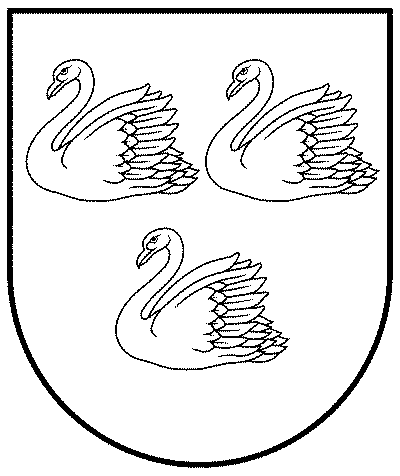 GULBENES NOVADA PAŠVALDĪBAReģ. Nr. 90009116327Ābeļu iela 2, Gulbene, Gulbenes nov., LV-4401Tālrunis 64497710, mob. 26595362, e-pasts: dome@gulbene.lv, www.gulbene.lv2023.gada 23.februārī                               Nr. GND/2023/182                               (protokols Nr.3; 90.p.)